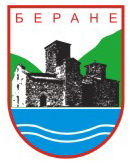 CRNA GORA                                        OPŠTINA BERANEBroj: 01-031-1464Berane, 15. 05. 2017. godineNa osnovu člana 105 stav 2 Zakona o javnim nabavkama („Službeni list CG“, br. 42/11 i 57/14), u postupku odlučivanja o izboru najpovoljnije ponude po tenderskoj dokumentaciji broj 05-404-243 od 19. 04. 2017. godine, za pružanje pružanje geodetskih usuga  za potrebe Direkcije za imovinu, na period od godinu dana, u svemu prema specifikaciji koja je sastavni dio zahtjeva, predsjednik opštine Berane, na predlog Službenika za javne nabavke, donosi Rješenje                                                                                                                                                                                             o obustavljanju postupka javne nabavkeObustavlja se postupak javne nabavke po tenderskoj dokumentaciji broj 05-404-243 od 19. 04. 2017. godine za postupak javne nabavke šopingom br. 12/17B za pružanje geodetskih usuga  za potrebe Direkcije za imovinu, na period od godinu dana, u svemu prema specifikaciji koja je sastavni dio zahtjeva, iz razloga što nije dostavljena nijedna ponuda i/ili nijedna ispravna ponuda.ObrazloženjeDana 19. aprila 2017. godine, objavljena je Tenderska dokumentacija broj 05-404-243.  Predmetni postupak tiče se pružanja geodetskih usuga  za potrebe Direkcije za imovinu, na period od godinu dana, u svemu prema specifikaciji koja je sastavni dio zahtjeva.
U roku utvrđenom tenderskom dokumentacijom, nema pristiglih ponuda, što je konstatovano Zapisnikom o javnom otvaranju ponuda br. 05-404-299 od 04. 05. 2017. godine.Na osnovu člana 105 stav 1 tačka 1 Zakona o javnim nabavkama („Službeni list CG“, br. 42/11 i 57/14), Predsjednik opštine  donosi Odluku o obustavljanju postupka javne nabavke.
Na osnovu izloženog, odlučeno je kao u dispozitivu. Uputstvo o pravnom sredstvuPonuđač može izjaviti žalbu protiv ovog rješenja Državnoj komisiji za kontrolu postupaka javnih nabavki u roku od 10 dana od dana dostavljanja ovog rješenja.Žalba se izjavljuje preko naručioca neposredno, putem pošte preporučenom pošiljkom sa dostavnicom ili elektronskim putem sa naprednim elektronskim potpisom. Žalbom se može pobijati: postupak prijema ponuda; postupak javnog otvaranja ponuda, sadržaj i način dostavljanja zapisnika o javnom otvaranju ponuda; postupak pregleda, ocjene, upoređivanja i vrednovanja ponuda i/ili zakonitost ovog rješenja.Uz žalbu se dostavlja dokaz da je plaćena naknada za vođenje postupka po žalbi u iznosu od 1% od procijenjene vrijednosti javne nabavke, a najviše 8.000,00 eura, na žiro račun Državne komisije za kontrolu postupaka javnih nabavki broj 530-20240-15 kod NLB Montenegro banke A.D.Ukoliko je predmet nabavke podijeljen po partijama, a žalba se odnosi samo na određenu/e partiju/e, naknada se plaća u iznosu 1% od procijenjene vrijednosti javne nabavke te / tih partije/a. Instrukcije za plaćanje naknade za ponuđače iz inostranstva nalaze se na internet stranici Državne komisije za kontrolu postupaka javnih nabavki.Ukoliko se uz žalbu ne dostavi dokaz da je uplaćena naknada za vođenje postupka u propisanom iznosu žalba će biti odbačena kao neuredna.                                                                                    M.P.                 PREDSJEDNIK                                                                                                           Dragoslav Šćekić                                                                                                      ___________________                                                                                                                   (s.r.)